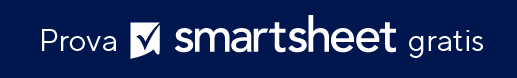 MODULO DI SEGNALAZIONE AL SERVIZIO SOCIALEENTE CHE EFFETTUA LA SEGNALAZIONEENTE CHE EFFETTUA LA SEGNALAZIONEENTE CHE EFFETTUA LA SEGNALAZIONEENTE CHE EFFETTUA LA SEGNALAZIONEENTE CHE EFFETTUA LA SEGNALAZIONEENTE CHE EFFETTUA LA SEGNALAZIONEENTE CHE EFFETTUA LA SEGNALAZIONEENTE CHE EFFETTUA LA SEGNALAZIONEENTETELEFONOSEDEE-MAILMODULO COMPILATO DAMODULO COMPILATO DATELEFONODATAENTE CHE RICEVE LA SEGNALAZIONEENTE CHE RICEVE LA SEGNALAZIONEENTE CHE RICEVE LA SEGNALAZIONEENTE CHE RICEVE LA SEGNALAZIONEENTETELEFONOSEDEE-MAILINFORMAZIONI SUL CLIENTEINFORMAZIONI SUL CLIENTEINFORMAZIONI SUL CLIENTEINFORMAZIONI SUL CLIENTEINFORMAZIONI SUL CLIENTECOGNOMENOMEDATA DI NASCITAFEMMINA / MASCHIOINTERPRETE RICHIESTO?LINGUA RICHIESTANOME TUTORERELAZIONE CON IL TUTOREINDIRIZZO DEL PAZIENTETELEFONO CELLULAREINDIRIZZO DEL PAZIENTETELEFONO DI CASAINDIRIZZO DEL PAZIENTETELEFONO DI LAVOROINDIRIZZO DEL PAZIENTEE-MAILDIAGNOSIICD-9SERVIZIO RICHIESTOSERVIZIO RICHIESTOSERVIZIO RICHIESTOSERVIZIO RICHIESTOMOTIVO DEL RINVIOPAZIENTE A CONOSCENZA DEL MOTIVO DEL RINVIO? IN CASO CONTRARIO, SPIEGA PERCHÉ. PAZIENTE A CONOSCENZA DEL MOTIVO DEL RINVIO? IN CASO CONTRARIO, SPIEGA PERCHÉ. PAZIENTE A CONOSCENZA DEL MOTIVO DEL RINVIO? IN CASO CONTRARIO, SPIEGA PERCHÉ. SERVIZIO / SPECIALIZZAZIONE RICHIESTASERVIZIO / SPECIALIZZAZIONE RICHIESTACOMMENTI AGGIUNTIVICONSENSO AL RILASCIO DELLE INFORMAZIONI Leggi con il paziente o il fornitore di assistenza e rispondi ad eventuali domande prima di richiedere la firma.CONSENSO AL RILASCIO DELLE INFORMAZIONI Leggi con il paziente o il fornitore di assistenza e rispondi ad eventuali domande prima di richiedere la firma.CONSENSO AL RILASCIO DELLE INFORMAZIONI Leggi con il paziente o il fornitore di assistenza e rispondi ad eventuali domande prima di richiedere la firma.CONSENSO AL RILASCIO DELLE INFORMAZIONI Leggi con il paziente o il fornitore di assistenza e rispondi ad eventuali domande prima di richiedere la firma.CONSENSO AL RILASCIO DELLE INFORMAZIONI Leggi con il paziente o il fornitore di assistenza e rispondi ad eventuali domande prima di richiedere la firma.CONSENSO AL RILASCIO DELLE INFORMAZIONI Leggi con il paziente o il fornitore di assistenza e rispondi ad eventuali domande prima di richiedere la firma.La firma serve a certificare che il paziente comprende lo scopo del rinvio e che la divulgazione delle informazioni all'ente sopra menzionato serve a garantire la sicurezza e la continuità delle cure tra i fornitori di servizi di assistenza al solo scopo di aiutare il paziente. L'ente che effettua la segnalazione ha spiegato con chiarezza la procedura di rinvio al paziente e ha elencato con esattezza le informazioni che devono essere divulgate. Firmando questo modulo, il cliente autorizza lo scambio di informazioni. La firma serve a certificare che il paziente comprende lo scopo del rinvio e che la divulgazione delle informazioni all'ente sopra menzionato serve a garantire la sicurezza e la continuità delle cure tra i fornitori di servizi di assistenza al solo scopo di aiutare il paziente. L'ente che effettua la segnalazione ha spiegato con chiarezza la procedura di rinvio al paziente e ha elencato con esattezza le informazioni che devono essere divulgate. Firmando questo modulo, il cliente autorizza lo scambio di informazioni. La firma serve a certificare che il paziente comprende lo scopo del rinvio e che la divulgazione delle informazioni all'ente sopra menzionato serve a garantire la sicurezza e la continuità delle cure tra i fornitori di servizi di assistenza al solo scopo di aiutare il paziente. L'ente che effettua la segnalazione ha spiegato con chiarezza la procedura di rinvio al paziente e ha elencato con esattezza le informazioni che devono essere divulgate. Firmando questo modulo, il cliente autorizza lo scambio di informazioni. La firma serve a certificare che il paziente comprende lo scopo del rinvio e che la divulgazione delle informazioni all'ente sopra menzionato serve a garantire la sicurezza e la continuità delle cure tra i fornitori di servizi di assistenza al solo scopo di aiutare il paziente. L'ente che effettua la segnalazione ha spiegato con chiarezza la procedura di rinvio al paziente e ha elencato con esattezza le informazioni che devono essere divulgate. Firmando questo modulo, il cliente autorizza lo scambio di informazioni. La firma serve a certificare che il paziente comprende lo scopo del rinvio e che la divulgazione delle informazioni all'ente sopra menzionato serve a garantire la sicurezza e la continuità delle cure tra i fornitori di servizi di assistenza al solo scopo di aiutare il paziente. L'ente che effettua la segnalazione ha spiegato con chiarezza la procedura di rinvio al paziente e ha elencato con esattezza le informazioni che devono essere divulgate. Firmando questo modulo, il cliente autorizza lo scambio di informazioni. La firma serve a certificare che il paziente comprende lo scopo del rinvio e che la divulgazione delle informazioni all'ente sopra menzionato serve a garantire la sicurezza e la continuità delle cure tra i fornitori di servizi di assistenza al solo scopo di aiutare il paziente. L'ente che effettua la segnalazione ha spiegato con chiarezza la procedura di rinvio al paziente e ha elencato con esattezza le informazioni che devono essere divulgate. Firmando questo modulo, il cliente autorizza lo scambio di informazioni. FIRMA DEL PAZIENTEFIRMA DEL FORNITORE DI CUREDATADETTAGLI DEL RINVIODETTAGLI DEL RINVIODETTAGLI DEL RINVIODETTAGLI DEL RINVIODETTAGLI DEL RINVIODETTAGLI DEL RINVIODETTAGLI DEL RINVIODETTAGLI DEL RINVIODETTAGLI DEL RINVIODETTAGLI DEL RINVIODETTAGLI DEL RINVIODETTAGLI DEL RINVIOCONTATTI O ALTRE RESTRIZIONI?CONTATTI O ALTRE RESTRIZIONI?SÌNOIN CASO AFFERMATIVO, SPIEGAREMETODO DI CONSEGNA DEL RINVIODATADATAMETODO DI FOLLOW-UP PREVISTOMETODO DI FOLLOW-UP PREVISTOPER DATADICHIARAZIONE DI NON RESPONSABILITÀQualsiasi articolo, modello o informazione sono forniti da Smartsheet sul sito web solo come riferimento. Pur adoperandoci a mantenere le informazioni aggiornate e corrette, non offriamo alcuna garanzia o dichiarazione di alcun tipo, esplicita o implicita, relativamente alla completezza, l’accuratezza, l’affidabilità, l’idoneità o la disponibilità rispetto al sito web o le informazioni, gli articoli, i modelli o della relativa grafica contenuti nel sito. Qualsiasi affidamento si faccia su tali informazioni è pertanto strettamente a proprio rischio.